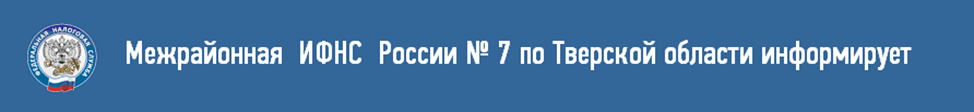 Налоговые уведомления на уплату имущественных налогов  за 2015 год будут разосланы налогоплательщикам до середины октября 2016 годаМежрайонная ИФНС России № 7 по Тверской области информирует, что в текущем году срок уплаты гражданами всех имущественных налогов: земельного, транспортного, налога на имущество физических лиц перенесен на конец года –  до 1 декабря.Уплата налогов осуществляется налогоплательщиками на основании направленного налоговым органом налогового уведомления и платежных документов к нему или в электронном виде через онлайн сервис «Личный кабинет налогоплательщика физического лица».Так как в соответствии со статьей 52 Налогового кодекса Российской Федерации налоговое уведомление должно быть направлено в срок не позднее 30 рабочих дней до наступления срока уплаты налога, налоговые уведомления за 2015 год будут разосланы до 18 октября 2016 года.В указанном налоговом периоде для всех категорий граждан, освобожденных полностью или частично от уплаты имущественных налогов, льготы сохранены. С полным перечнем льгот по имущественным налогам можно ознакомиться в разделе «Справочная информация о ставках и льготах по имущественным налогам».Правила исчисления земельного и транспортного налогов за 2015 год не менялись.Налог на имущество физических лиц в этом году будет рассчитан исходя из кадастровой стоимости объектов недвижимости. Налоговые органы рассчитывают налог на основе данных Росреестра о кадастровой стоимости и органов местного самоуправления о ставках и льготах.До получения налоговых уведомлений граждане самостоятельно могут рассчитать сумму налога, воспользовавшись специальными калькуляторами на сайтах субъектов Российской Федерации, а также на сайте Федеральной налоговой службы.Ознакомиться с размером кадастровой стоимости своего имущества граждане могут на сайте Росреестра.В случае возникновения вопросов, связанных с исчислением имущественных налогов, или неполучением налогового уведомления с расчетом налогов, физические лица могут обратиться в инспекцию или по телефону «горячей» линии (48232) 3-25-01.